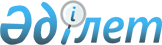 Об утверждении Правил представления кредитного отчета о банковской гарантии и поручительстве, оформления согласия лица-должника на предоставление банком сведений о нем и выпущенных банком в его пользу гарантиях или поручительствах в кредитное бюро
					
			Утративший силу
			
			
		
					Постановление Правления Национального Банка Республики Казахстан от 13 февраля 2012 года № 36. Зарегистрировано в Министерстве юстиции 30 марта 2012 года № 7498. Утратило силу постановлением Правления Национального Банка Республики Казахстан от 26 декабря 2016 года № 310
      Сноска. Утратило силу постановлением Правления Национального Банка РК от 26.12.2016 № 310 (вводится в действие по истечении десяти календарных дней после дня его официального опубликования).
      В соответствии с Законом Республики Казахстан от 28 декабря 2011 года "О внесении изменений и дополнений в некоторые законодательные акты Республики Казахстан по вопросам регулирования банковской деятельности и финансовых организаций в части минимизации рисков" Правление Национального Банка Республики Казахстан постановляет:
      1. Утвердить прилагаемые Правила представления кредитного отчета о банковской гарантии и поручительстве, оформления согласия лица-должника на предоставление банком сведений о нем и выпущенных банком в его пользу гарантиях или поручительствах в кредитное бюро.
      2. Настоящее постановление вводится в действие по истечении десяти календарных дней после дня его первого официального опубликования. Правила предоставления кредитного отчета о банковской гарантии
и поручительстве, оформления согласия лица-должника на
предоставление банком сведений о нем и выпущенных банком в его
пользу гарантиях или поручительствах в кредитное бюро
      Настоящие Правила разработаны в соответствии с Законом Республики Казахстан от 6 июля 2004 года "О кредитных бюро и формировании кредитных историй в Республике Казахстан" (далее - Закон) и устанавливают порядок предоставления кредитным бюро кредитного отчета о банковской гарантии и поручительстве получателям кредитного отчета, форму согласия лица-должника на предоставление банком сведений о нем, и выпущенных банком в его пользу гарантиях и поручительствах в кредитное бюро.
      1. Кредитное бюро представляет кредитный отчет о банковской гарантии или поручительстве по запросу лица, имеющего право на его получение по основаниям, предусмотренным пунктом 1 статьи 29 и пунктом 1 статьи 30-3 Закона.
      При этом лицо, в пользу которого банком выдана банковская гарантия или поручительство, для получения кредитного отчета о банковской гарантии или поручительстве представляет запрос о получении кредитного отчета о банковской гарантии или поручительстве, выпущенных в его пользу, в бумажной форме с приложением нотариально заверенной копии банковской гарантии или поручительства.
      2. Запрос получателя кредитного отчета о получении кредитного отчета о банковской гарантии или поручительстве, выпущенных в пользу лица-должника, содержит информацию, указанную в пункте 3 статьи 30-1 Закона.
      Информация, предусмотренная подпунктом 6) пункта 3 статьи 30-1 Закона, указывается при ее наличии у получателя кредитного отчета.
      3. Кредитное бюро в течение одного рабочего дня с даты поступления в кредитное бюро запросов, указанных в пункте 1 и 2 настоящих Правил, предоставляет получателю кредитного отчета о банковской гарантии или поручительстве кредитный отчет о банковской гарантии или поручительстве, который помимо информации, предусмотренной пунктом 3 статьи 30-1 Закона, содержит информацию, предоставляемую банком в кредитное бюро, на основании заключенного между ними договора о предоставлении информации.
      4. Кредитное бюро предоставляет кредитный отчет о банковской гарантии и поручительстве получателю кредитного отчета нарочно либо направляет в электронной форме посредством применения средств криптографической защиты информации.
      5. Согласие лица-должника на предоставление банком сведений о выпущенных банком в его пользу гарантиях или поручительствах в кредитное бюро оформляется в соответствии с приложением 1 к настоящим Правилам.
      6. Согласие лица-должника на выдачу кредитного отчета о выпущенных банком в его пользу гарантиях или поручительствах оформляется в соответствии с приложением 2 к настоящим Правилам. Согласие
лица-должника на предоставление банком сведений о
выпущенных банком в его пользу гарантиях или
поручительствах в кредитное бюро
      Сноска. Приложение 1 в редакции постановления Правления Национального Банка РК от 26.04.2013 № 110 (вводится в действие по истечении десяти календарных дней после дня его первого официального опубликования).


      Для физического лица
      ____________________________________________________________________
      ____________________________________________________________________
      (фамилия, имя, при наличии - отчество, дата и место рождения, место
      жительства, номер и дата документа, удостоверяющего личность,
      регистрационный номер налогоплательщика или индивидуальный
      идентификационный номер)
      Для юридического лица
      ____________________________________________________________________
      ____________________________________________________________________
      (полное наименование, место нахождения, регистрационный номер в
      соответствии со справкой или свидетельством о государственной
      регистрации (перерегистрации), бизнес-идентификационный номер или
      иной идентификационный номер, официально используемый для
      идентификации юридического лица (нерезидента Республики Казахстан)
      по законодательству его государственной регистрации) дает настоящее
      согласие о том, что информация о выпущенных банком в его пользу
      гарантиях или поручительствах, находящаяся в
      ____________________________________________________________________
      ____________________________________________________________________
       (указать наименование банка(ов)),
      будет предоставлена в кредитное бюро (если банк, оформляющий
      настоящее согласие, предоставляет информацию в кредитное бюро на
      территории Республики Казахстан в соответствии с пунктом 1 статьи
      30-1 Закона), с которым банком заключен договор о предоставлении
      информации
      ____________________________________________________________________
      ____________________________________________________________________
       (указать наименование кредитного бюро).
      ____________________________________________________________________
      ____________________________________________________________________
      (для физического лица: собственноручно указывается фамилия, имя
      и при наличии - отчество, проставляется личная подпись;
      для юридического лица: указывается наименование юридического лица,
      проставляется подпись лица, уполномоченного юридическим лицом на
      подписание настоящего согласия, с указанием реквизитов доверенности,
      если лицо действует от имени юридического лица на основании
      доверенности, с приложением подлинника доверенности)
      ____________________________________________________________________
      ____________________________________________________________________
      (наименование банка, принявшего настоящее согласие;
      фамилия, инициалы и подпись лица, уполномоченного принимать
      настоящее согласие). Согласие
лица-должника на выдачу кредитного отчета о
банковской гарантии и поручительстве
      Сноска. Приложение 2 в редакции постановления Правления Национального Банка РК от 26.04.2013 № 110 (вводится в действие по истечении десяти календарных дней после дня его первого официального опубликования).
      Для физического лица
      ____________________________________________________________________
      ____________________________________________________________________
      (фамилия, имя, при наличии - отчество, дата и место рождения,
      место жительства, номер и дата документа, удостоверяющего личность,
      регистрационный номер налогоплательщика или индивидуальный
      идентификационный номер)
      Для юридического лица
      ____________________________________________________________________
      ____________________________________________________________________
      (полное наименование, место нахождения, регистрационный номер в
      соответствии со справкой или свидетельством о государственной
      регистрации (перерегистрации), бизнес-идентификационный номер или
      иной идентификационный номер, официально используемый для
      идентификации юридического лица по законодательству его
      государственной регистрации)
      дает настоящее согласие о том, что информация о банковских гарантиях
      или поручительствах, выпущенных банком в его пользу, находящаяся в
      кредитных бюро, будет раскрыта получателю информации из кредитного
      бюро, принявшему настоящее согласие
      ____________________________________________________________________
      ____________________________________________________________________
      (для физического лица: собственноручно указывается фамилия,
      имя, при наличии - отчество, проставляется личная подпись;
      для юридического лица: указывается наименование юридического лица,
      проставляется подпись лица, уполномоченного юридическим лицом на
      подписание настоящего согласия, с указанием реквизитов доверенности,
      если лицо действует от имени юридического лица на основании
      доверенности, с приложением подлинника доверенности)
      ____________________________________________________________________
      ____________________________________________________________________
      (наименование банка, принявшего настоящее согласие; фамилия,
      инициалы и подпись лица, уполномоченного принимать настоящее
      согласие).
					© 2012. РГП на ПХВ «Институт законодательства и правовой информации Республики Казахстан» Министерства юстиции Республики Казахстан
				
Председатель
Национального Банка
Г. МарченкоУтверждены
постановлением Правления
Национального Банка
Республики Казахстан
от 13 февраля 2012 года № 36Приложение 1
к Правилам предоставления
кредитного отчета о банковской гарантии
и поручительстве, оформления согласия
лица-должника на предоставление
банком сведений о нем и выпущенных
банком в его пользу гарантиях или
поручительствах в кредитное бюро
"__" ________ ____ года местное время ______ часов _____ минутПриложение 2
к Правилам предоставления
кредитного отчета о банковской гарантии
и поручительстве, оформления согласия
лица-должника на предоставление
банком сведений о нем и выпущенных
банком в его пользу гарантиях или
поручительствах в кредитное бюро
"__" ______ ____ года местное время ______ часов _____ минут